Тема №12 «Понятие об изменчивости антропологических признаков»Задание 1. ТЕСТОВЫЕ ЗАДАНИЯ. Выберите 1 правильный ответ.1. К ПРИЗНАКАМ С НЕПРЕРЫВНОЙ ИЗМЕНЧИВОСТЬЮ ОТНОСИТСЯ1) система тканевой специфичности HLA2) система групп крови3) система кислой фосфотазы эритроцитов4) морфология мягких тканей лица2. РАССТОЯНИЕ МЕЖДУ ТОЧКАМИ ЗИГИОН НАЗЫВАЕТСЯ1) лицевым индексом2) скуловым диаметром3) высотой лицевого черепа4) лицевым углом3. ТОЧКА МЕЖДУ НАДБРОВНЫМИ ДУГАМИ1) глабелла2) порион3) простион4) назион4. ТОЧКА НА СЕРЕДИНЕ ВЕРХНЕГО КРАЯ НАРУЖНОГО СЛУХОВОГО ПРОХОДА1) простион 2) назион3) глабелла4) порион 5. МЕСТО ПЕРЕСЕЧЕНИЯ НОСОЛОБНОГО ШВА С МЕЖНОСОВЫМ ШВОМ1) гнатион2) зигион3) назион4) простион6. НАИБОЛЕЕ ВЫСТУПАЮЩЕЙ КНИЗУ ТОЧКА НИЖНЕГО КРАЯ НИЖНЕЙ ЧЕЛЮСТИ1) простион 2) гнатион3) зигион 4) назион7. САМОСТОЯТЕЛЬНАЯ СКЛАДКА, ПРИКРЫВАЮЩАЯ ВНУТРЕННИЙ УГОЛ ГЛАЗА1) простион 2) порион3) эпикантус 4) назион8. ВЫСТУПАНИЕ ВЕРХНЕЙ ГУБЫ ВПЕРЕД1) опистохейлия2) ортохейлия3)  гиперхейлия4) прохейлия9. ОТСТУПАНИЕ НИЖНЕЙ ЧАСТИ ГУБЫ1) опистохейлия2) ортохейлия3)  гиперхейлия4) прохейлия10. УГЛУБЛЕНИЕ МЕЖДУ ЗАВИТКОМ И ПРОТИВОЗАВИТКОМ УШНОЙ РАКОВИНЫ1) козелок2) ладья3) противокозелок4) мочка 11. УГЛУБЛЕНИЯ, ОБРАЗОВАННЫЕ В РЕЗУЛЬТАТЕ СГИБАТЕЛЬНЫХ ДВИЖЕНИЙ КИСТИ РУКИ1) подпальцевые участки2) флексорные линии 3) межфаланговые ямки4) папиллярные линии12. В ПАПИЛЛЯРНОМ УЗОРЕ ПАЛЬЦА РУКИ, В ЗАВИСИМОСТИ ОТ НАПРАВЛЕНИЯ И РАСПОЛОЖЕНИЯ, ВЫДЕЛЯЮТ ДВА ПОТОКА ПАПИЛЛЯРНЫХ ЛИНИЙ1) наружный и внутренний2) передний и задний3) поверхностный и глубокий4) верхний и нижний13. В НАРУЖНОМ ПОТОКЕ ПАПИЛЛЯРНЫХ ЛИНИЙ ВЫДЕЛЯЮТ1) передний и задний потоки2) медиальный и латеральный потоки3) передний и задний потоки4) верхний и нижний потоки14. БУГОРОК, РАСПОЛОЖЕННЫЙ НА ЖЕВАТЕЛЬНОЙ ПОВЕРХНОСТИ ВЕРХНЕГО МОЛЯРА1) протоконид2) гипоконулид3) бугорок Карабелли4) метаконид15. ЭЛЕМЕНТЫ РЕЛЬЕФА КОЖНОГО ПОКРОВА ЛАДОННОЙ ПОВЕРХНОСТИ РУКИ1) подпальцевый участок2) складки-морщины3) гипотенар4) тенар16. БУГОРКИ, РАСПОЛОЖЕННЫЕ НА ЖЕВАТЕЛЬНОЙ ПОВЕРХНОСТИ НИЖНЕГО МОЛЯРА1) протоконид2) протоконус3) бугорок Карабелли4) гипоконус17. ФЛЕКСОРНЫЕ ЛИНИИ - ЭТО1) углубления, образованные сгибательными движениями пальцев рук, располагающиеся одно над другим и разделяющие кожные узоры фаланг пальцев рук2) мелкие и слабовыраженные линии, возникающие в результате частичной потери кожей своей эластичности3) углубления, образованные в результате сгибательных движений кисти руки4) потоки гребнеобразных валиков, разделенных неглубокими бороздками, покрывающие всю поверхность ладони руки, отличающиеся направлением, крутизной и формой узоров и образующие неповторимый рисунок, отражающий анатомическое строение ладони18. УГЛУБЛЕНИЯ, ОБРАЗОВАННЫЕ СГИБАТЕЛЬНЫМИ ДВИЖЕНИЯМИ ПАЛЬЦЕВ РУК, РАСПОЛАГАЮЩИЕСЯ ОДНО НАД ДРУГИМ И РАЗДЕЛЯЮЩИЕ КОЖНЫЕ УЗОРЫ ФАЛАНГ ПАЛЬЦЕВ РУК1) флексорные линии2) межфаланговые складки3) складки-морщины4) папиллярные линии19. ПАПИЛЛЯРНЫЕ ЛИНИИ – ЭТО 1) мелкие и слабовыраженные линии, возникающие в результате частичной потери кожей своей эластичности2) углубления, образованные сгибательными движениями пальцев рук, располагающиеся одно над другим и разделяющие кожные узоры фаланг пальцев рук3) углубления, образованные в результате сгибательных движений кисти руки4) потоки гребнеобразных валиков, разделенных неглубокими бороздками, покрывающие всю поверхность ладони руки, отличающиеся направлением, крутизной и формой узоров и образующие неповторимый рисунок, отражающий анатомическое строение ладони20. ВНУТРЕННИЙ ПОТОК ПАПИЛЛЯРНЫХ ЛИНИЙ1) огибает снизу внутренний рисунок узора от одного края ногтя до другого2) занимает центральную часть узора3) место сближения папиллярных линий4) огибает сверху внутренний рисунок узора от одного края ногтя до другого21. ГЕМОГЛОБИНСВЯЗЫВАЮЩИЙ БЕЛОК, ПРЕПЯТСТВУЮЩИЙ ВЫДЕЛЕНИЮ ИЗ ОРГАНИЗМА ЧЕРЕЗ ПОЧКИ СВОБОДНОГО ГЕМОГЛОБИНА1) гаптоглобин2) кислая фосфотаза Ар3) билирубин4) гемосидерин22. СИСТЕМА RHESUS ЛОКАЛИЗОВАНА НА 1) 1-й хромосоме2) 2-й хромосоме3) 3-й хромосоме4) 21-й хромосоме23. ПРИЗНАКИ С ДИСКРЕТНОЙ ИЗМЕНЧИВОСТЬЮ1) пигментация кожных покровов2) пигментация волос3) волосяной покров4) система гаптоглобина24. СИСТЕМА, УЧАСТВУЮЩАЯ В СВЯЗЫВАНИИ И ПЕРЕНОСЕ ВИТАМИНА D3 1) система кислой фосфотазы2) система группоспецифического компонента Jc3) система тканевой совместимости4) система гаптоглобина25. НА ЭРИТРОЦИТАХ У ЧЕЛОВЕКА С III ГРУППОЙ КРОВИ РАСПОЛАГАЮТСЯ АНТИГЕНЫ:1) А и В2) В3) нет антигенов4) А26. НА ЭРИТРОЦИТАХ У ЧЕЛОВЕКА С IV ГРУППОЙ КРОВИ РАСПОЛАГАЮТСЯ АНТИГЕНЫ:1) нет антигенов 2) В3) А и В4) А27. В СЫВОРОТКЕ КРОВИ У ЧЕЛОВЕКА СО II ГРУППОЙ РАСПОЛАГАЮТСЯ АНТИТЕЛА:1) анти-А и анти-В2) анти-В3) нет антител4) анти-А28. В СЫВОРОТКЕ КРОВИ У ЧЕЛОВЕКА С I ГРУППОЙ РАСПОЛАГАЮТСЯ АНТИТЕЛА:1) анти-А2) анти-В3) нет антител4) анти-А и анти-В 29. В СЫВОРОТКЕ КРОВИ У ЧЕЛОВЕКА С IV ГРУППОЙ РАСПОЛАГАЮТСЯ АНТИТЕЛА:1) анти-В 2) анти-А и анти-В3) нет антител4) анти-А30. АНТИГЕНЫ, ОТЛИЧАЮЩИЕ ОДНОГО ИНДИВИДУУМА ОТ ДРУГОГО:1) аллельные2) иммунные 3) аллогенные4) лейкоцитарные________________________________________________________________________Задание 2. Ситуационные задачи по теме.Задача №1. В лаборатории при определении группы крови пациента с помощью стандартных сывороток (анти-А, анти-В, анти-А-анти-В) реакция агглютинации произошла при добавлении в образцы крови сывороток анти-В и анти-А-анти-В, при добавлении сыворотки анти-А в образец крови реакции агглютинации не обнаружено.1) Какая группа крови у обследуемого пациента?2) Какие еще иммунные системы крови Вы знаете?Задача №2. У здоровых родителей родился ребенок с резус-конфликтом.1) В результате чего могла возникнуть подобная ситуация?2) В чем заключается обоснование данного феномена?________________________________________________________________________Задание 3. Определите папиллярные узоры дистальных фаланг пальцев кистей рук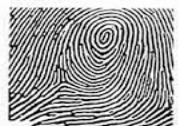 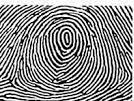 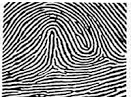                      1                                             2                                          3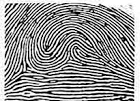 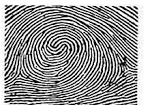 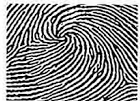                   4                                             5                                               6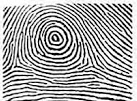 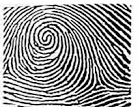 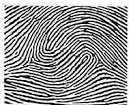                   7                                       8                                       9 ____________________________________________________________________________